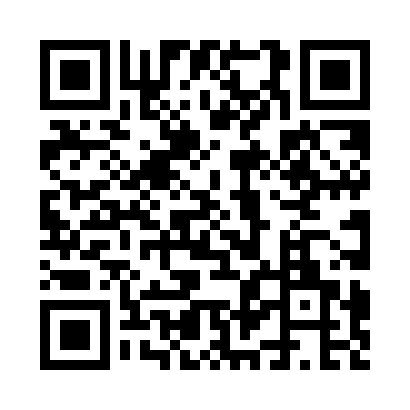 Ramadan times for Ottawa, Illinois, USAMon 11 Mar 2024 - Wed 10 Apr 2024High Latitude Method: Angle Based RulePrayer Calculation Method: Islamic Society of North AmericaAsar Calculation Method: ShafiPrayer times provided by https://www.salahtimes.comDateDayFajrSuhurSunriseDhuhrAsrIftarMaghribIsha11Mon5:575:577:131:054:236:586:588:1412Tue5:555:557:111:054:246:596:598:1513Wed5:545:547:091:054:247:007:008:1614Thu5:525:527:081:044:257:027:028:1715Fri5:505:507:061:044:257:037:038:1916Sat5:495:497:041:044:267:047:048:2017Sun5:475:477:031:034:277:057:058:2118Mon5:455:457:011:034:277:067:068:2219Tue5:435:436:591:034:287:077:078:2320Wed5:425:426:581:034:287:087:088:2521Thu5:405:406:561:024:297:097:098:2622Fri5:385:386:541:024:297:107:108:2723Sat5:365:366:531:024:307:117:118:2824Sun5:345:346:511:014:307:137:138:2925Mon5:335:336:491:014:317:147:148:3126Tue5:315:316:481:014:317:157:158:3227Wed5:295:296:461:014:327:167:168:3328Thu5:275:276:441:004:327:177:178:3429Fri5:255:256:431:004:337:187:188:3530Sat5:235:236:411:004:337:197:198:3731Sun5:225:226:3912:594:347:207:208:381Mon5:205:206:3812:594:347:217:218:392Tue5:185:186:3612:594:357:227:228:403Wed5:165:166:3412:584:357:237:238:424Thu5:145:146:3312:584:357:247:248:435Fri5:125:126:3112:584:367:267:268:446Sat5:105:106:2912:584:367:277:278:467Sun5:095:096:2812:574:377:287:288:478Mon5:075:076:2612:574:377:297:298:489Tue5:055:056:2412:574:377:307:308:5010Wed5:035:036:2312:564:387:317:318:51